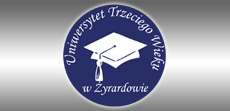 Uniwersytet Trzeciego Wieku
przy Miejskiej Bibliotece Publicznej w ŻyrardowieKWESTIONARIUSZ ZGŁOSZENIOWYImię i nazwisko …………………………………………………………………………………………………………….Adres zamieszkania ……………………………………………………………………………………………………………………………………………………………………………………………………………………………………………..Numer telefonu ……………………………………………………………………………………………………………Data i miejsce urodzenia ………………………………………………………………………………………………Wykształcenie ………………………………………………………………………………………………………………Zainteresowania ………………………………………………………………………………………………………….Proponowana tematyka wykładów ……………………………………………………………………………………………………………………………………………………………………………………………………………………..………………………………………………………………………………………………………………………………………
Proszę o przyjęcie mnie w poczet słuchaczy Uniwersytetu Trzeciego Wieku przy Miejskiej Bibliotece Publicznej w Żyrardowie na rok 2015/2016.…………………………………………   				           ..……………………………………...	data								podpis
Wyrażam zgodę na przetwarzanie moich danych osobowych zawartych w powyższym kwestionariuszu na potrzeby rekrutacji zgodnie z ustawą z dn. 29.08.2007 r. o ochronie danych osobowych.								………………………………………									 podpis